Rubrica Problemi ASIGC – Marzo 2020Gara Annuale15° Torneo Internazionale di Composizione ASIGC#2 – 2019, Giudice Internazionale: Marco Guida17° Torneo Internazionale di Composizione ASIGCH#2 – 2019, Giudice Internazionale:  Antonio GarofaloDirettiPr. n.– D07 -  MM. Pascale PIET. (6r1/5K2/3N4/3rk3/8/4B3/p5Pp/8). Soluzione: 1. a1=A  g3    2. Ad4  Af4# 1. h1=A  g4    2. Ae4  Cc4#.  (WC): Auto-blocage, Mats modèles, Promotion.Pr. n. D08 -  Miroslav Svitek & Zoltan Labai  (b2nNB1b/4pR2/3r2pN/2ppk1pr/6Qp/3Pp2P/B3P2K/8)Soluzione:: 1. Dg1! [2. Dxe3#]  1. ... d4 2. Cg4#.  1. ... Re6 2. Txe7#.  1. ... Rd4 2. Da1#  (NdA) A - direct guard of the threat squareB - king move to distant flight C - indirect guarding of threat line (by king move, by line opening)Pr. n. DO9 -  Vincenzo FASANO. (N6B/5P2/Q4p2/1PNPpK2/PpPk4/1PRP4/4RP2/8)Soluzione: 1.d5xe6! en passant (blocco, 1....bxc3 b) 2.Dd6# A,  1.....Rxc3 a) 2Axf6 B#, 1....Rxc5  2.Db6#.     Tema Banny.AiutomattiPr. H13 - Mademoiselle. Pascale PIET. (6r1/5K2/3N4/3rk3/8/4B3/p5Pp/8) 1. a1=A  g3    2. Ad4  Af4#.  1. h1=A  g4    2. Ae4  Cc4#. WC): Auto-blocage, Mats modèles, PromotionPr. H14- PANKRATIEV    Alexandre. (4K3/7b/1p6/8/3PNR2/3krn2/1Bp1pP2/8) 1. Ag8  Txf3   2. Ac4  Txe3#.  1. Txe4+  Txe4    2. Cxd4  Txd4#. Sacrificio nero.Pr. H15 - PANKRATIEV Alexandre  (1b6/4r1n1/2P1knR1/2K2p2/8/8/8/8)1. Af4  Txg7    2. Re5  Txe7#  1. Td7  cxd7    2. Cge8  dxe8=D#. (WC) Echo diagonal-orthogonal, Sacrifice noir, Mats modèles, Mat par clouage e Promotion.Pr. H16 - PANKRATIEV Alexandre. (8/8/p3N3/1pB1pr2/1K2kn2/r1RNqpp1/5b2/7n)1. Cxe6  Cxf2     2. Rf4  Axe3#  1. Dxd3  Txd3     2. Axc5+  Cxc5#. Zilahi. Cycle de captures. Quasi-sacrifice noirPr. H17 - PANKRATIEV Alexandre & GAVRYLIV Evgeny. (2b2B2/4N3/4n3/2kN2R1/P1r1n1K1/8/8/3r1q1B)a) Diagram 1. C4xg5+  Cf4    2. Cd4+  Cxc8#.  b) Pba4->c3  1. Cxf8+  Cxc8    2. Cd2+  Cf4#Pr. H18 – PANKRATIEV Alexandre & GAVRYLIV Evgeny. (4K3/1b3B2/6Rp/4n1pq/k4ppp/p5r1/2nB4/4r3)1. Ae4  Ac4    2. Cf7  Ta6#. 1. Ce3  Tb6    2. Cg6  Ab3#  Demi-clouage blanc, Déclouage indirect.Rubrica Problemi ASIGC – Marzo 2020Gara AnnualeMandate i vostri problemi inediti con email  a  Vito Rallo  <vitorallo@virgilio.it> . Tutti i partecipanti riceveranno mensilmente, con email, copia della rubrica che potranno anche  trovare nel sito in:https://www.asigc.info/category/rubriche/                              n.D07 – Valery  SHANSHIN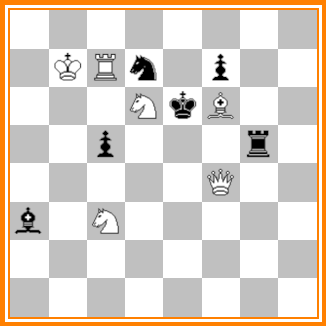 (6+6)                  #2n.D08 –   Miroslav Svitek & Zoltan Labai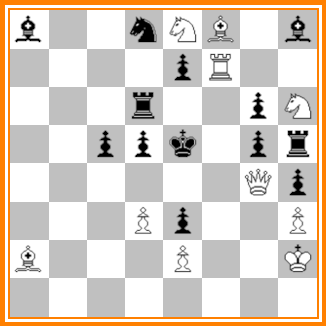 (10+13)           #2n.D09 –Vincenzo FASANO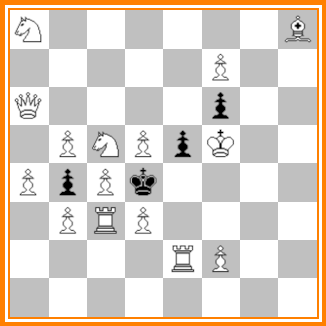 (15+4)            #2n. H#13 – MM. Pascale PIET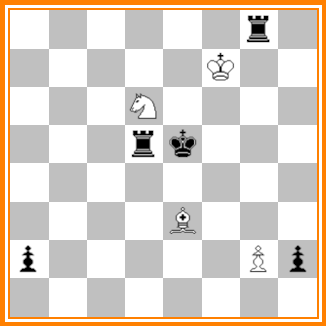 (4+5)           h#2n. H#14 -  Alex PANKRATIEV  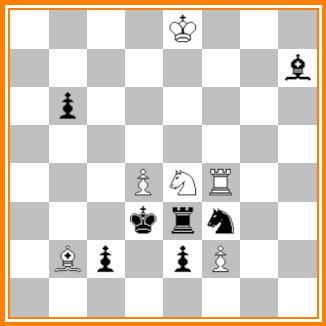 (6+7)         h#2n. H#15 – Alex PANKRATIEV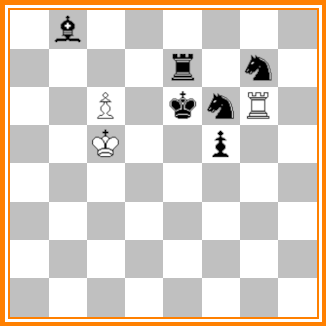 (3+6)          h#2 n. H#16 – Alex PANKRATIEV 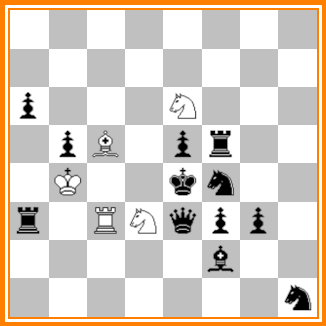 (5+12)          h#2n. H#17 – PANKRATIEV Alex e GAVRYLIV Evgeny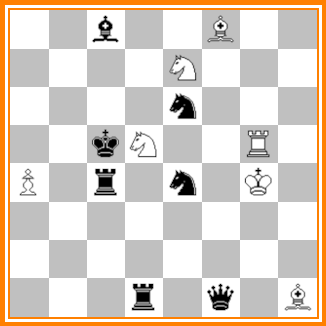 (7+7)    B) a4->c3         H#2n. H#18PANKRATIEV Alex-GAVRYLIV Evgeny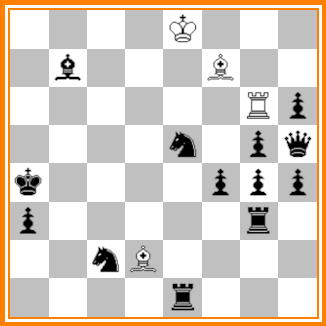 (4+13)           #H2